Formulaire d’inscription au 13e Concours multilingue Jeune Printemps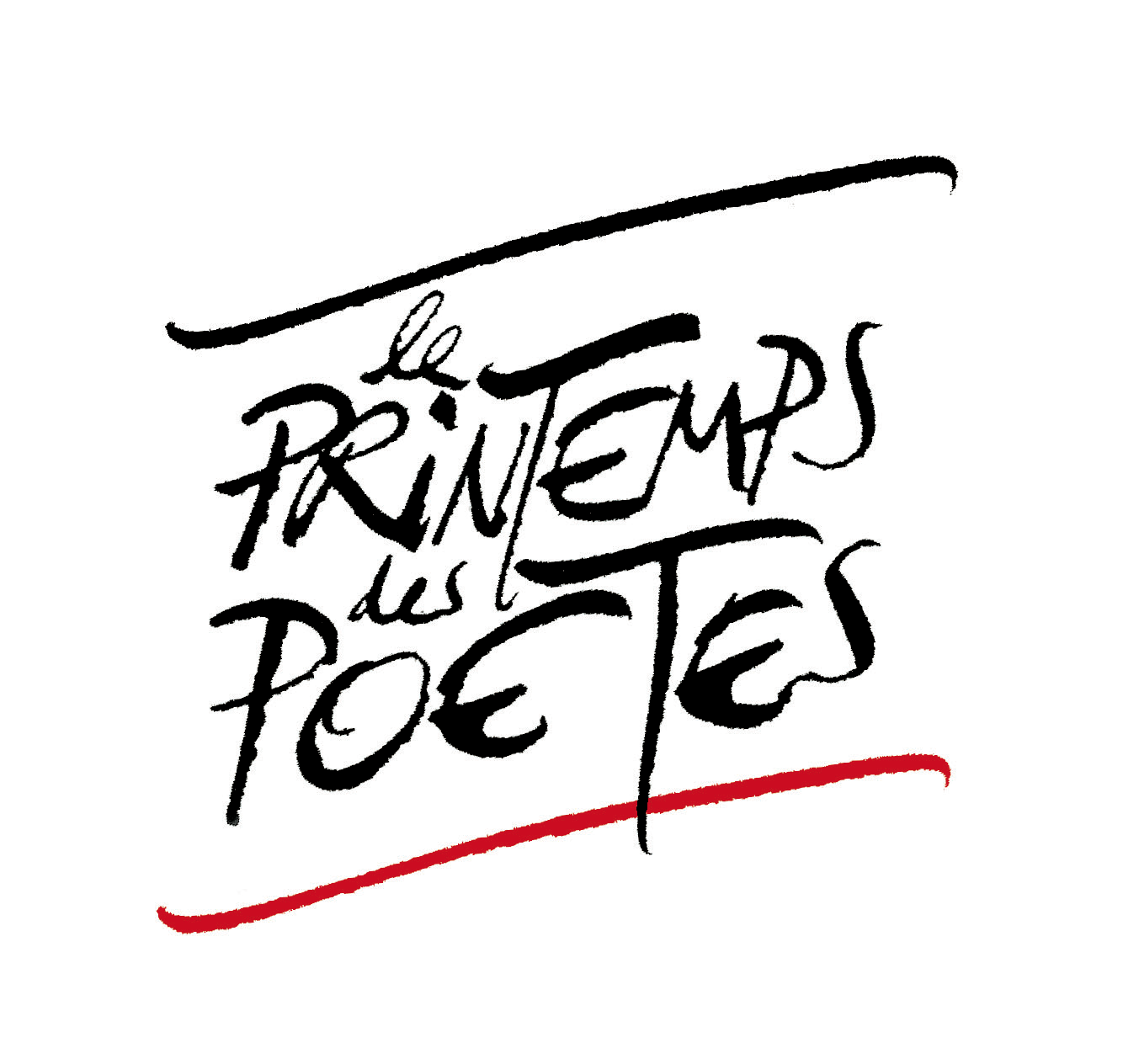 Nom et prénom : ……………………………………………………………….....Date de naissance : ………………………………Lycée (évtl. prof.) : …………………………………………………..Téléphone :            ………………….……………Adresse email:        …………………………………………….Ce formulaire est à envoyer avec le poème en WORD au plus tard pour le 18 mars 2024 à :                                     jeuneprintemps@printemps-poetes.lu